What Is Philosophy?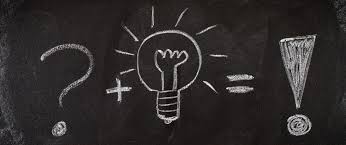         Homework GridDesign a poster aimed at Year 7 students explaining 3-5 logical fallacies.  This website is a good starting point: https://yourlogicalfallacyis.com/ Create an illustrated mindmap showing the information on this topic’s knowledge organiser.  Use a selection of recent newspaper headlines and images to create a collage that shows human nature at its best and its worst.  This website could be a good place to start: http://www.bbc.co.uk/news/blogs/the_papers In our 2nd lesson we did a rough draft of a ‘Map of Me’ showing how our experiences in life have led us to being the person we are today.  Use all of your creativity and imagination to design a more detailed version.  Before starting,  re-watch this video to remind you about the big questions behind the task: https://youtu.be/UHwVyplU3PgChoose 2 or 3 of Big Questions on the knowledge organiser to represent as a poster.  Your poster needs to focus more on images than words – you can either hand-draw them, or find images online.  Make sure you include the names of specific philosopher and direct quotations.  Wikipedia is the best place to start your research.  The link below will download a number of ethical dilemmas for you to consider.  Choose 1 or 2 to look at in detail.  For your chosen dilemmas, write 3 paragraphs explaining: what makes this a difficult decision, what you personally would do, and your reasons for doing so.  http://www.mrrydalch.com/uploads/5/5/9/9/559987/ethical_dilemma_scenarios.doc Challenge reading: Young Person’s Guide to Philosophy by Jeremy Weate.  101 Philosophy Problems by Martin Cohen.  The Philosophy Book, by DK Publishing.  All available in the school library.  Challenge reading: Young Person’s Guide to Philosophy by Jeremy Weate.  101 Philosophy Problems by Martin Cohen.  The Philosophy Book, by DK Publishing.  All available in the school library.  Challenge reading: Young Person’s Guide to Philosophy by Jeremy Weate.  101 Philosophy Problems by Martin Cohen.  The Philosophy Book, by DK Publishing.  All available in the school library.  